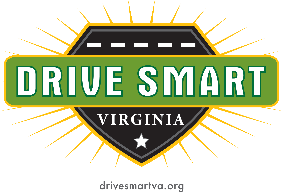 Who: 	DRIVE SMART Virginia (DSV) is a 501c3 non-profit established in 1995 to improve the 			safety of the roadways of Virginia. Over ten years ago, DSV created “Distracted Driving 			Awareness Day” in the Commonwealth of Virginia. That one-day event has grown into 			a month and 	includes hundreds of partner organizations. DSV also works to educate 			and inform citizens on the importance of occupant protection, sharing the road and 				general driver respect and courtesy.What: 	2023 Distracted Driving SummitFor the past nine years, hundreds of attendees listened to speakers from around the country talk about the most cutting-edge solutions for distracted driving. The Summit is a day-and-a-half event with general and breakout sessions and an exhibitor area.Purpose: 	This Summit will bring together industry leaders, scientists, educators, safety professionals, and law enforcement to share ideas, gather information, learn about best practices and forge solutions for distracted driving. The goal will be for all attendees to return to their communities with fresh ideas and reasonable solutions for the distracted driving issues in their area. A tandem goal will be for organizers to gather information and knowledge on issues and roadblocks throughout Virginia in order to build upon existing programs and design better educational opportunities for the future.Sessions:	Breakout sessions will cover a variety of topics including the technology being	 developed to curb distracted driving, best corporate practices from across the nation, what the research tells us, teen driver issues, law enforcement efforts, and how to ultimately change behavior.When:	September 13-14, 2023Where:	The Inn at Virginia Tech Inn and Skelton Conference Center901 Prices Fork Road		Blacksburg, VA 24061Notable Speakers from the 9th Annual Summit:Nadia Anderson, INRIXDavid Aylor, IIHSJordan Blenner, NHTSAAllison Curry, CHOPKevin Davis, Fairfax County PoliceZachary Doerzaph, VTTIKelli England, EVMSJohan Engstrom, WaymoJoel Feldman, EndDD.orgMarta Fernandes, Virginia Department of Labor and IndustryMatt Fiorentino, Cambridge TelematicsGreg Fitch, GoogleHoward Hall, Roanoke County PoliceBrian Hartmann, Virginia Department of Labor and IndustryEileen Herbers, VTTIShannon Hughes, NHTSACharlie Klauer, VTTICandace Lightner, We Save LivesBill Lindsey, Alabama State Prosecutor Kristi Metzger, CHOPCathy McGhee, VDOTHarvey Powers, Virginia Department of Criminal Justice ServicesMichael Sawyer, City of RichmondScott Schmidt, Auto InnovatorsDavid Schwebel, University of AlabamaColonel Gary Settle, Virginia State PolicePam Shadel Fischer, GHSAJudy Stover, NationwideChanita Vazquez, Louisiana Highway Safety CommissionRebecca Weast, IIHSSponsors from the 9th Annual Summit: GEICO, State Farm, Virginia Farm Bureau Insurance, VRSA, Farmers Insurance, Virginia Automobile Dealers Association, Enterprise, VCU Health, AAA Tidewater, Rockingham Insurance, Children’s Hospital of Richmond at VCU, Nationwide, Farmers InsuranceExhibitors from Previous Summits: 
AAA Tidewater, ATSSA Foundation, Chesapeake Region Safety Council, Children’s Hospital of Richmond at VCU, Columbia Gas of Virginia, DMV’s Highways Safety Office, Enterprise Rent-A-Car, Farmers Insurance, Federal Motor Carrier Safety Administration, GEICO, Intellishift, National Transportation Safety Board, Nationwide, Operation Lifesaver, State Corporation Commission, Text Later Live Longer, USAA, VCU Medical Center, Verra Mobility, Virginia Department of Transportation, YOVASOPresenting Sponsor: $20,000 (1 available)Presenting sponsor of the 10th Annual Distracted Driving Summit – mentioned everywhere Summit is addressed, including invitation emails, website, social media, event signage, event program, etc. Opportunity to address conference attendeesOpportunity to create your own session* (with input and approval from DRIVE SMART)Logo on attendee gift of choice (lanyard, bag, pen, notepad, etc.)Reserved sponsor table for all general sessions10 complimentary registrations to the Summit3 complimentary hotel rooms for one night2 premium complimentary exhibit spacesLogo will appear on Summit webpage and in Summit announcementsFull page ad in Summit program *DRIVE SMART Virginia does not endorse any specific product and will not approve a session dedicated to marketing a single product or service.Commonwealth Sponsor: $12,000 (1 available)Recognized as the sole sponsor of the keynote session and lunch during first day of the Summit.  Logo on attendee gift of choice (lanyard or bag)Prominent sponsor signage displayed during keynote and lunch on first day of SummitOpportunity to address conference attendeesReserved sponsor table for keynote session and lunch during first day of Summit6 complimentary registrations to the Summit2 complimentary hotel rooms for one night2 complimentary exhibit spacesLogo will appear on Summit webpage and in Summit announcementsFull page ad in Summit programDiamond Sponsor: $10,000 (1 available)Recognized as sole sponsor of closing general session during second day of SummitLogo on attendee gift of choice (lanyard or bag)Prominent sponsor signage displayed during closing session on second day of Summit6 complimentary registrations to the Summit 2 complimentary hotel rooms for one night2 complimentary exhibit spacesLogo will appear on Summit webpage and in Summit announcementsFull page ad in Summit programPlatinum Sponsor: $7,500 (1 available)Recognized as the sole sponsor of breakfast during both days of Summit5 complimentary registrations to the Summit 1 complimentary hotel room 1 complimentary exhibit spaceLogo will appear on Summit webpage and in Summit announcementsSponsor recognition in Summit program ½ page adGold Sponsor: $5,000 (3 available)Recognized as sole sponsor of one education track4 complimentary registrations to the Summit 1 complimentary exhibit spaceLogo will appear on Summit webpage and in Summit announcementsSponsor recognition in Summit program ½ page adSilver Sponsor: $2,500 (No limit)Recognized as sponsor of breaks3 complimentary registrations to the Summit 1 complimentary exhibit spaceLogo will appear on Summit webpage and in Summit announcementsSponsor recognition in Summit program ¼ page adBronze Sponsor: $1,000 (No limit)2 complimentary registrations to the Summit 1 complimentary exhibit spaceSponsor recognition on Summit signageLogo will appear on Summit webpage and in Summit announcementsLogo in Summit programAdditional Opportunities: Full Page Advertisement in Program - $750Half-Page Advertisement in Program - $500Quarter-Page Advertisement in Program- $250Exhibiting Opportunities:Deluxe Exhibitor: $8002 exhibitor spaces2 complimentary registrations to the Summit Exhibitor recognition in Summit programBasic Exhibitor: $5501 exhibitor space2 complimentary registrations to the Summit Exhibitor recognition in Summit programNonprofit/Government Exhibitor: $4501 exhibitor space2 complimentary registrations to the Summit Exhibitor recognition in Summit programFor government and 501c3 non-profit entities only For questions or to commit your company’s support level, please contact Kristin Pettway at 276-206-6963 or Kristin.Pettway@drivesmartva.org.  